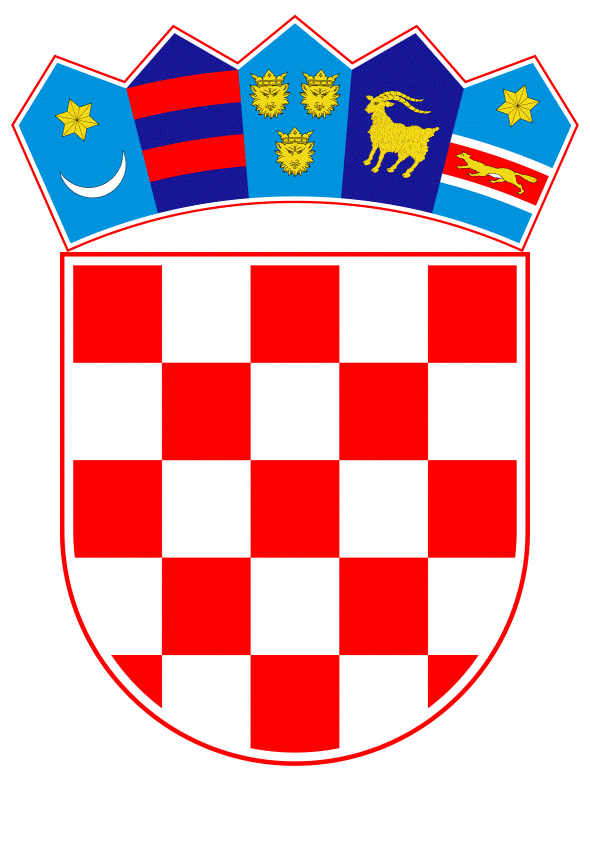 VLADA REPUBLIKE HRVATSKEZagreb, 27. svibnja 2022.______________________________________________________________________________________________________________________________________________________________________________________________________________________________Banski dvori | Trg Sv. Marka 2  | 10000 Zagreb | tel. 01 4569 222 | vlada.gov.hr											PRIJEDLOGKLASA:									 	URBROJ:	Zagreb,										PREDSJEDNIKU HRVATSKOGA SABORAPREDMET: 		Zastupničko pitanje Marijana Pavličeka, u vezi s mjerom „Biram Hrvatsku“	- odgovor Vlade		Zastupnik u Hrvatskome saboru, Marijan Pavliček, postavio je, sukladno s člancima 132., 133., 134. i 135. Poslovnika Hrvatskoga sabora („Narodne novine“, br. 81/13., 113/16., 69/17., 29/18., 53/20., 119/20. - Odluka Ustavnog suda Republike Hrvatske i 123/20.), zastupničko pitanje u vezi s mjerom „Biram Hrvatsku“.		Na navedeno zastupničko pitanje Vlada Republike Hrvatske daje sljedeći odgovor:		Mjera „Biram Hrvatsku“ nadogradnja je postojeće mjere samozapošljavanja koju provodi Hrvatski zavod za zapošljavanje. Sve osobe prijavljene u evidenciju nezaposlenih osoba Hrvatskog zavoda za zapošljavanje, ukoliko ispunjavaju propisane uvjete, mogu aplicirati za mjeru samozapošljavanja, te im se može odobriti poticaj za pokretanje poduzetničke ideje do maksimalnog iznosa od 150 tisuća kuna. Bitno je naglasiti da se radi o složenoj mjeri koja podrazumijeva izvršavanje prethodnih aktivnosti koje su nužne za ispunjavanje kriterija za dodjelu iste. Dodatni poticaj od 50 tisuća kuna može se dodijeliti osobama koje se doseljavaju iz inozemstva, a dodatni poticaj od 25 tisuća kuna može se dodijeliti osobama koje se odluče preseliti u slabije razvijenije dijelove Hrvatske. 		U razdoblju od 1. siječnja do 25. svibnja 2022., za mjeru samozapošljavanja zaprimljeno je ukupno 4.627 zahtjeva, a za mjeru „Biram Hrvatsku“ zaprimljen je 31 zahtjev.Nadalje, od listopada 2016. do svibnja 2022. mjeru samozapošljavanja koristilo je više od 30 tisuća osoba (30.757) te smo izdvojili gotovo 1,9 milijardi kuna. Pri tome ističemo kako je na osnovu analize odobrenih potpora u 2018. i 2019., vidljivo da je više od 85 % korisnika potpora za samozapošljavanje aktivno te i dalje posluje na tržištu.		Eventualno potrebna dodatna obrazloženja u vezi s pitanjem zastupnika dat će ministar rada, mirovinskoga sustava, obitelji i socijalne politike Marin Piletić.PREDSJEDNIKmr. sc. Andrej Plenković Predlagatelj:Ministarstvo rada, mirovinskoga sustava, obitelji i socijalne politikePredmet:Verifikacija odgovora na zastupničko pitanje Marijana Pavličeka, u vezi s mjerom „Biram Hrvatsku“